Propozycje z j. angielskiego dla grupy: „Słoneczka” Drogie Dzieci, tym razem proponuję Wam zabawy z pogodą. Posłuchajcie uważnie nagrań, jak określamy daną pogodę w j. angielskim. Spróbujcie wspólnie z Rodziną zaśpiewać piosenkę o pogodzie. Może też zaprosicie kogoś do tańca? Linki do piosenek i historyjki zamieszczam poniżej  Pozdrawiam Was ciepło. P. Asia Linki do historyjek, tańca i piosenek:Cookie - storyhttps://www.youtube.com/watch?v=WmkFzk_P_4kHow’s the weather? – words . Jaka jest pogoda?https://www.youtube.com/watch?v=WmkFzk_P_4kHow’s the weather? - songhttps://www.youtube.com/watch?v=rD6FRDd9HewHow’s the weather - songhttps://www.youtube.com/watch?v=I8GeA3anPdohow’s the weather – Dance TPRhttps://www.youtube.com/watch?v=0yBh6fu7NLIWeather Wheel. Koło – pogodynkaPoproście kogoś z Rodziny o wycięcie koła pogodowego (plik w załączniku). Pokolorujcie i .. zegar gotowy! How’s the weather? Jaka jest pogoda?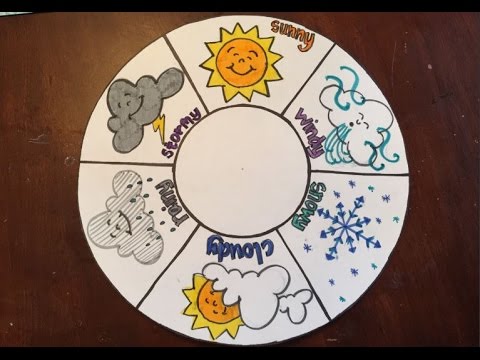 